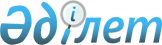 О перечне мест для размещения агитационных печатных материалов и помещений для встреч кандидатов с избирателями
					
			Утративший силу
			
			
		
					Постановление акимата города Сатпаев Карагандинской области от 1 марта 2011 года N 05/01. Зарегистрировано Управлением юстиции города Сатпаев Карагандинской области 2 марта 2011 года N 8-6-117. Утратило силу постановлением акимата города Сатпаев Карагандинской области от 4 февраля 2016 года N 03/01      Сноска. Утратило силу постановлением акимата города Сатпаев Карагандинской области от 04.02.2016 № 03/01 (вводится в действие по истечении десяти календарных дней после дня его первого официального опубликования).

      На основании Конституционного закона Республики Казахстан "О выборах в Республике Казахстан" от 28 сентября 1995 года, Закона Республики Казахстан "О местном государственном управлении и самоуправлении в Республике Казахстан" от 23 января 2001 года акимат города Сатпаев ПОСТАНОВЛЯЕТ:

      1. Определить дислокацию мест для размещения агитационных печатных материалов по городу Сатпаев для всех кандидатов в Президенты, в депутаты Парламента и маслихата, в члены иного органа местного самоуправления согласно приложению 1 к настоящему постановлению.

      2. Предоставить помещения по городу Сатпаев для встреч всех кандидатов в Президенты, в депутаты Парламента и маслихата, в члены иного органа местного самоуправления с избирателями согласно приложению 2 к настоящему постановлению.

      3. Контроль за исполнением настоящего постановления возложить на заместителя акима города Сатпаев Мадиеву М.С.

      4. Настоящее постановление вводится в действие по истечении десяти календарных дней после дня его первого официального опубликования.

 Дислокация мест для размещения агитационных печатных материалов по городу Сатпаев для всех кандидатов в Президенты, в депутаты Парламента и маслихата, в члены иного органа местного самоуправления      Сноска. Приложение 1 - в редакции постановления акимата города Сатпаев Карагандинской области от 30.10.2013 N 26/18 (вводится в действие по истечении десяти календарных дней со дня его первого официального опубликования).

 Адреса помещений по городу Сатпаев для встреч с избирателями всеми кандидатами в Президенты, в депутаты Парламента и маслихата, в члены иного органа местного самоуправления      Сноска. Приложение 2 - в редакции постановления акимата города Сатпаев Карагандинской области от 02.03.2015 N 06/16 (вводится в действие по истечении десяти календарных дней со дня его первого официального опубликования).


					© 2012. РГП на ПХВ «Институт законодательства и правовой информации Республики Казахстан» Министерства юстиции Республики Казахстан
				Аким

С.Т. Медебаев

Приложение 1
к постановлению
акимата города Сатпаев
от 1 марта 2011 года N 05/01№

Наименование населенного пункта

Дислокация мест для размещения агитационных печатных материалов

1

город Сатпаев

улица Улытауская, между домами №№ 86, 90 (район автостанции)

2

город Сатпаев

улица Комарова, возле дома № 25

(район АО "Казахтелеком")

3

город Сатпаев

проспект академика Каныша Сатпаева, возле дома № 88 (район рынка "Кооптранс")

4

поселок Жезказган

улица Абиева, возле дома № 21 А

(район Дома культуры "Горняк")

5

населенный пункт Весовая

улица Кирова, возле дома № 22 (район клуба "Предприятие путей железнодорожного транспорта")

6

село Сатпаев

Возле школы № 17

Приложение 2
к постановлению акимата
города Сатпаев
от 1 марта 2011 года N 05/01№

Наименование населенного пункта

Адреса и местонахождение помещений для встреч с избирателями

Общая площадь помещения (квадратный метр)

1

город Сатпаев

Актовый зал школы-лицея № 4 имени Абая, проспект академика Каныша Сатпаева, дом № 114 А,

телефон: 3-33-96

215,2

2

город Сатпаев

Актовый зал гимназии имени Сакена Сейфуллина, улица Комарова, дом № 11 А,

телефон: 3-34-68

154,4

3

поселок Жезказган

Актовый зал средней школы № 2, улица Ауэзова, дом № 37 А,

телефон: 7-75-13

61,5

4

населенный пункт Весовая

Актовый зал общеобразовательной школы № 10, улица Кирова, дом № 13,

телефон: 6-01-20

78

5

село Сатпаев

Актовый зал школы № 17,

телефон: 6-01-66

68,6

